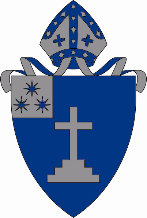 Diocese of NelsonApplication for Buildings Maintenance AssistanceParish:Building:Maintenance to be undertaken:Costs of project :	$How is this project being funded ?:Does the Parish have any Trust Funds that support the maintenance of this building?	Yes / NoIf yes, details:Type of assistance sought [loan; grant; underwrite/security]:Level of assistance sought:_____________________________________________________________________Attach for Diocese Finance Team information.	a. Parish/Mission Districts Budgets for current and coming year.	b. Parish/Mission District last Annual Accounts.	c. Ten year Parish buildings maintenance plan.	d. Any other relevant information. [e.g. Diocesan Vicarage inspection report.]Diocesan Manager’s report and recommendation:Decision of Committee